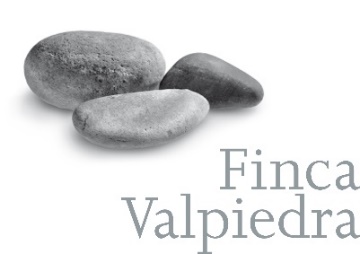 Vino que le acompaña: Blanco Finca Montepedoroso 100% verdejo sobre lías O tinto Cantos de Valpiedra CrianzaNuestra propuesta para el PICNIC BODEGATortilla de patataJamón de bodegaLomo de cebo ibéricoPaté con tostasPimientos del piquillo con ventresca bonito del NortePatatas fritas crujientesTabla de quesos con nueces y membrillo.